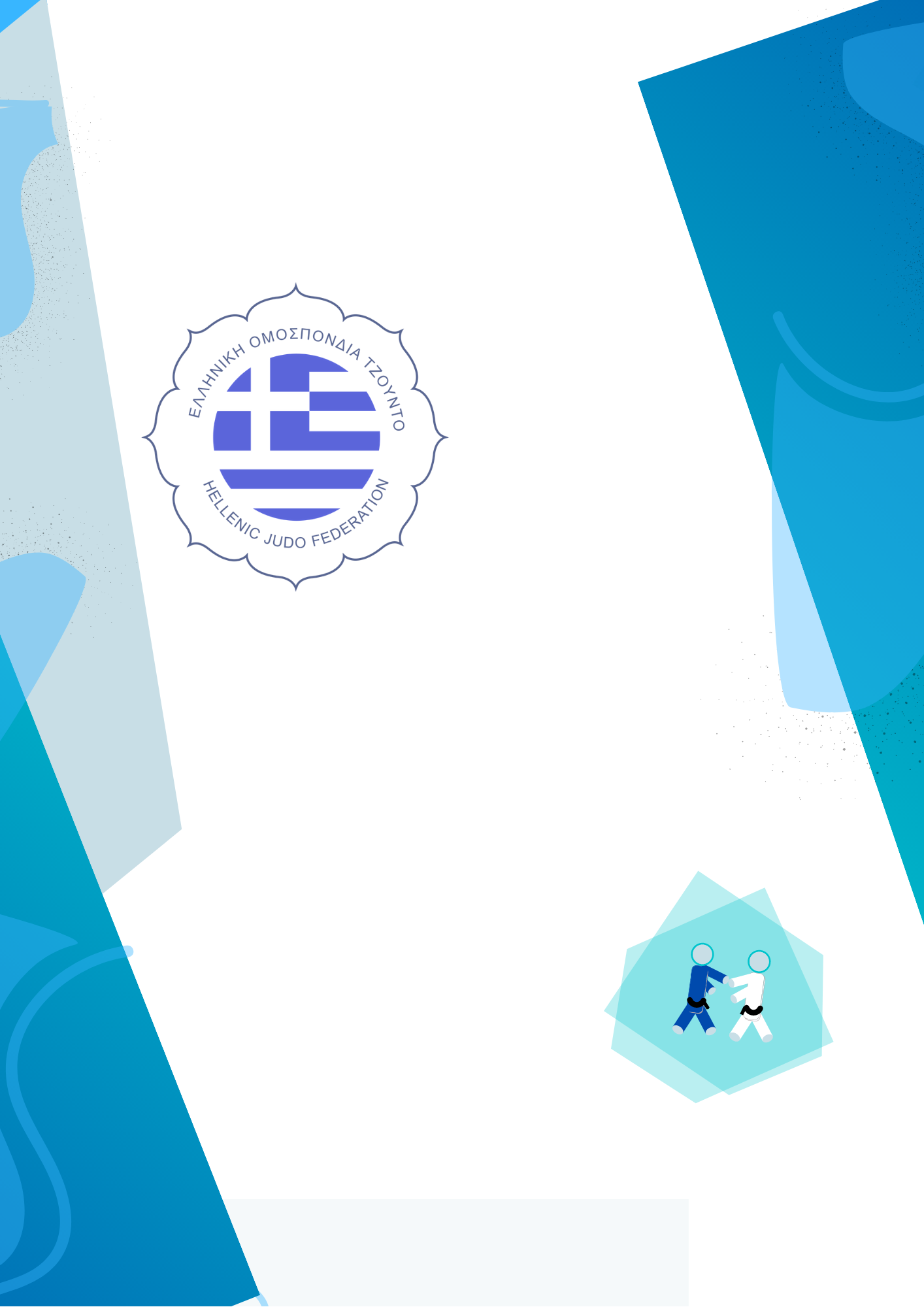 Μετά το Λουτράκι, η Θεσσαλονίκη είναι η πόλη που παίρνει σειρά προκειμένου να φιλοξενήσει ένα Πανελλήνιο πρωτάθλημα της Ελληνικής Ομοσπονδίας Τζούντο και συγκεκριμένα αυτό στις κατηγορίες Νέων Ανδρών και Νέων Γυναικών.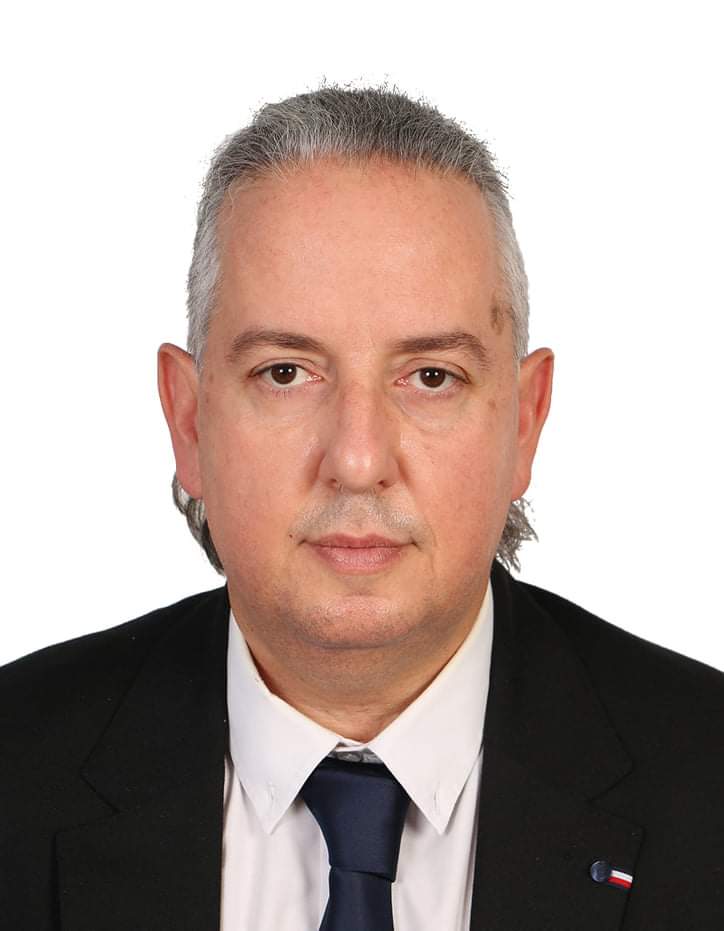 Το αγωνιστικό καλαντάρι της ΕΟ Τζούντο, για το 2023, εξακολουθεί υλοποιείται βάσει του αρχικού προγραμματισμού -παρά τις όποιες δυσκολίες για την εύρεση κλειστών γυμναστηρίων για τη διεξαγωγή των πρωταθλημάτων μας- γεγονός που μας χαροποιεί ιδιαίτερα, αφού οι σύλλογοι έχουν τη δυνατότητα να καταστρώνουν τα πλάνα τους χωρίς περισπασμούς και αποκλίσεις.Εύχομαι καλή επιτυχία στους συμμετέχοντες και τις συμμετέχουσες. Να απολαύσουμε σπουδαίες αναμετρήσεις, χωρίς τραυματισμούς, αλλά και με πολύ θέαμα. Καλή επιτυχία σε όλα τα σωματεία που συμμετέχουν.ΚΑΤΗΓΟΡΙΕΣ ΚΑΙ ΔΙΑΡΚΕΙΑ ΑΓΩΝΩΝΝ. ΑΝΔΡΩΝ – Ν ΓΥΝΑΙΚΩΝ  γεν 2003, 2004  και 2005Ν. ΑΝΔΡΩΝ  : -60κ. -66κ. -73κ. -81κ. -90κ. -100κ. +100κΝ. ΓΥΝΑΙΚΩΝ :-48κ. -52κ. -57κ. -63.-70κ.-78κ.+78κ. ΣΤΟΥΣ ΑΓΩΝΕΣ ΑΥΤΟΥΣ ΜΠΟΡΟΥΝ ΝΑ ΛΑΒΟΥΝ ΜΕΡΟΣ ΟΙ ΕΦΗΒΟΙ ΚΑΙ ΟΙ ΝΕΑΝΙΔΕΣ ΓΕΝΝΗΘΕΝΤΕΣ 2006-2007-2008ΔΙΑΡΚΕΙΑ ΑΓΏΝΑ 4’Οι αγώνες θα διεξαχθούν σύμφωνα με τις οδηγίες της Ελληνικής Ομοσπονδίας Τζούντο και την Πάγια Εγκύκλιο των Πρωταθλημάτων, και σύμφωνα με τις οδηγίες της Παγκόσμιας Ομοσπονδίας Τζούντο και τους κανονισμούς διαιτησίας όπως ορίζονται από την τελευταία.ΣΤΑΔΙΟΚλειστό γυμναστήριο ΔΑΚ ΠΟΛΙΧΝΗΣ Δ. ΠΑΥΛΟΥ ΜΕΛΑ ΔΙΑΜΟΝΗΟι εκπρόσωποι των σωματείων θα μεριμνήσουν οι ίδιοι για τη διαμονή των συμμετεχόντων.ΔΗΛΩΣΕΙΣ ΣΥΜΜΕΤΟΧΗΣΤο ποσό συμμετοχής ανά αθλητή για το Πρωτάθλημα είναι 30€.Στους αγώνες θα δηλώνουν συμμετοχή αποκλειστικά σωματεία που έχουν αθλητική αναγνώριση από τη ΓΓΑ.Οι δηλώσεις συμμετοχής θα γίνονται αποκλειστικά και μόνο στην ηλεκτρονική πλατφόρμα της διοργάνωσης. Η πρόσβαση για την πλατφόρμα θα γίνεται ΕΔΩ.  Η δημιουργία λογαριασμού για κάθε σωματείο, τον οποίο και θα διαχειρίζεται μόνο ένας υπεύθυνος, θα γίνει μέσω της ηλεκτρονικής πλατφόρμας. Αναλυτικές πληροφορίες για την χρήση θα βρείτε στην πλατφόρμα. Δεν θα γίνουν δεκτές δηλώσεις υποβαλλόμενες πέρα από την ορισμένη προθεσμία.ΠΡΟΘΕΣΜΙΕΣΔΙΟΡΓΑΝΩΤΗΣΟΡΓΑΝΑ ΤΩΝ ΑΓΩΝΩΝΠΡΟΓΡΑΜΜΑ ΔΙΟΡΓΑΝΩΣΗΣΕΜΦΑΝΙΣΗ Οι αθλητές θα φορούν λευκό και μπλε judogi (επί ποινή αποκλεισμού). ΑΠΟΔΟΧΗ ΟΡΩΝ ΠΡΟΚΗΡΥΞΗΣΜε τη δήλωση συμμετοχής κάθε σωματείο όπως και οι αθλητές και προπονητές αυτού δηλώνουν πως γνωρίζουν και δέχονται ανεπιφύλακτα όσα αναφέρονται στην παρούσα προκήρυξη.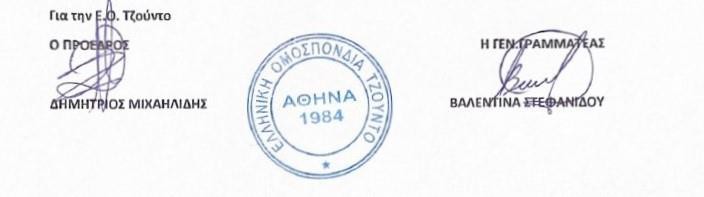 Ο ΠΡΟΕΔΡΟΣ 								  Η ΓΕΝ.ΓΡΑΜΜΑΤΕΑΣΔΗΜΗΤΡΙΟΣ ΜΙΧΑΗΛΙΔΗΣ                           			       ΒΑΛΕΝΤΙΝΑ ΣΤΕΦΑΝΙΔΟΥΔΗΛΩΣΕΙΣ ΣΥΜΜΕΤΟΧΩΝ 13/02/2023 ώρα 12:00ΕπωνυμίαΕΛΛΗΝΙΚΗ ΟΜΟΣΠΟΝΔΙΑ ΤΖΟΥΝΤΟΔιεύθυνσηΕΘΝΑΡΧΟΥ ΜΑΚΑΡΙΟΥ 2 , Ν ΦΑΛΗΡΟ ΠΕΙΡΑΙΑΣΤηλέφωνο210 48 34031Emaildirectorhjf@yahoo.grΙστότοποςwww.hjf.grΑΛΥΤΑΡΧΗΣΜΟΥΡΟΥΖΙΔΟΥ ΒΙΟΛΕΤΤΑΥΠΕΥΘΥΝΗ ΓΡΑΜΜΑΤΕΙΑΣΣΑΛΩΜΗ ΗΛΙΑΔΟΥΜΕΛΗ ΓΡΑΜΜΑΤΕΙΑΣΘΑ ΟΡΙΣΤΟΥΝΕΠΙΤΡΟΠΗ ΚΛΗΡΩΣΗΣΘΑ ΟΡΙΣΤΕΙΥΠΕΥΘΥΝΟΣ ΔΙΑΙΤΗΣΙΑΣΝΙΚΟΛΑΟΣ ΠΑΠΑΔΑΚΗΣΔΙΑΙΤΗΤΕΣΘΑ ΟΡΙΣΤΟΥΝ ΑΠΟ ΚΕΔΙΑΤΡΟΣ ΘΑ ΟΡΙΣΤΕΙΗΜ/ΝΙΑΩΡΑΔΡΑΣΤΗΡΙΟΤΗΤΑΤΟΠΟΘΕΣΙΑΠαρασκευή 17/02/202316:00-17:00ΥΠΟΔΟΧΗ ΣΥΜΜΕΤΕΧΟΝΤΩΝΔΑΚ ΠΟΛΙΧΝΗΣ18:00ΚΛΗΡΩΣΗONLINE 19:00ΑΝΕΠΙΣΗΜΗ ΖΥΓΙΣΗ ΓΥΜΝΑΣΤΗΡΙΟ19:30-20:00ΕΠΙΣΗΜΗ ΖΥΓΙΣΗ ΝΑ: -60,-66,-73                                   ΝΓ: -48,-52,-57,-63 Οι αθλητές θα πρέπει να έχουν οπωσδήποτε μαζί τους κάρτα υγείας, ταυτότητα και δελτίο αθλητή.ΓΥΜΝΑΣΤΗΡΙΟΣάββατο 18/02/202310:00ΕΝΑΡΞΗ ΑΓΩΝΩΝ ΝΑ: -60,-66,-73                                    ΝΓ: -48,-52,-57,-63ΓΥΜΝΑΣΤΗΡΙΟ 13:00ΑΝΕΠΙΣΗΜΗ ΖΥΓΙΣΗ13:30-14:00ΕΠΙΣΗΜΗ ΖΥΓΙΣΗ ΝΑ: -81,-90,-100, +100                                    ΝΓ: -70,-78,+78,Οι αθλητές θα πρέπει να έχουν οπωσδήποτε μαζί τους κάρτα υγείας, ταυτότητα και δελτίο αθλητή.ΓΥΜΝΑΣΤΗΡΙΟ Κυριακή 19/02/202310:00ΕΝΑΡΞΗ ΑΓΩΝΩΝ ΝΑ: -81,-90,-100, +100                                    ΝΓ: -70,-78,+78,ΓΥΜΝΑΣΤΗΡΙΟ